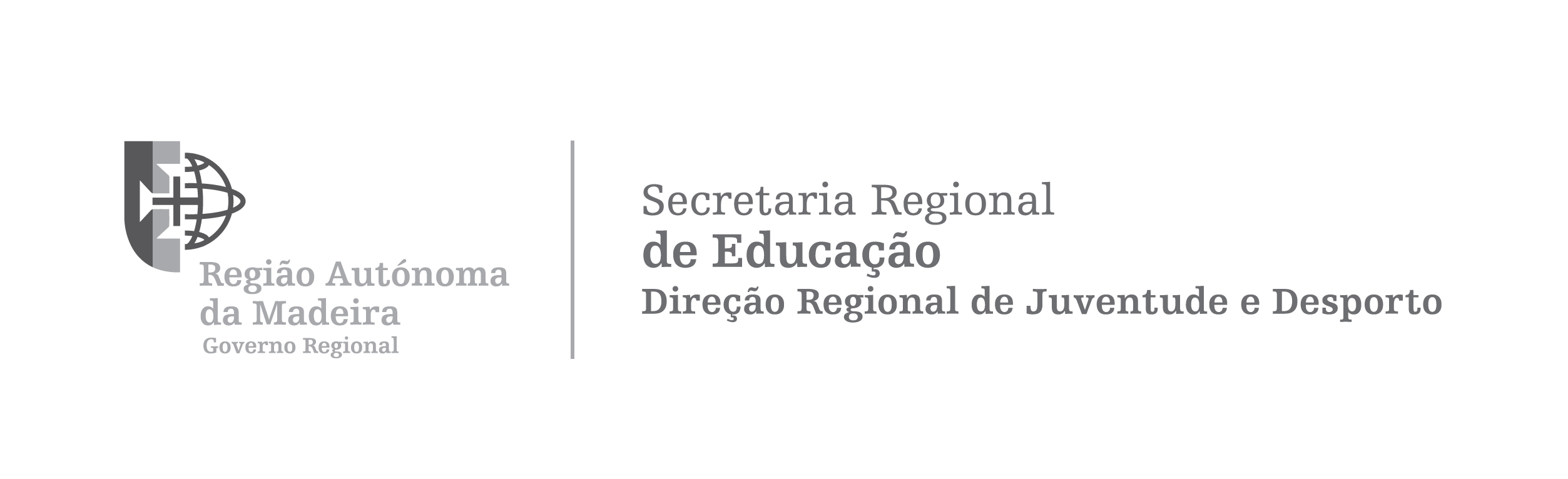 DESTACAMENTO 2019/2020RELATÓRIO PRIMEIRO TRIMESTRE DE ACOMPANHAMENTODezembro de 20191. Nome:2. Data de Nascimento://3. Situação Profissional:3. Situação Profissional:- Quadro de Vinculação - Quadro de Vinculação - Zona Pedagógica- Zona Pedagógica4. Estabelecimento de Ensino:5. Entidade Desportiva:6. Modalidade(s) Nuclear(es):7. Enquadramento do Destacamento:- Tempo Inteiro- Tempo Parcial8. Quem o convidou para se candidatar a Destacamento?8. Quem o convidou para se candidatar a Destacamento?8. Quem o convidou para se candidatar a Destacamento?8. Quem o convidou para se candidatar a Destacamento?- Autopropus-me- Coordenador ou Diretor Técnico da Modalidade - Outro elemento da Direção que não o Presidente- Presidente da DireçãoOutro. Qual?9. Porque motivo se candidatou a Destacamento?(Se necessário assinale mais do que uma opção.)9. Porque motivo se candidatou a Destacamento?(Se necessário assinale mais do que uma opção.)9. Porque motivo se candidatou a Destacamento?(Se necessário assinale mais do que uma opção.)9. Porque motivo se candidatou a Destacamento?(Se necessário assinale mais do que uma opção.)- Afinidade com Modalidade - Afinidade ou amizade com a Instituição e seus elementos - Continuidade do Projeto - Desempenhar funções correspondentes à competência pessoal - Flexibilidade Horária - Gosto pela Competição Desportiva - Gosto pela Gestão e Liderança de Projetos- Possibilidade de progressão na Instituição- Projeto mais aliciante que a Escola- Remuneração extraOutro. Qual?10. Quem elaborou o Projeto de Desenvolvimento Desportivo?10. Quem elaborou o Projeto de Desenvolvimento Desportivo?10. Quem elaborou o Projeto de Desenvolvimento Desportivo?10. Quem elaborou o Projeto de Desenvolvimento Desportivo?- Coordenador ou Diretor Técnico - Eu e o Presidente- Eu e outro elemento da Direção que não o Presidente- Eu e outro Treinador/Coordenador/Diretor Técnico- Eu sozinho- Outro elemento da Direção que não Presidente- Presidente da DireçãoOutro. Qual?11. Que cargo desempenha?(Se necessário assinale mais do que uma opção.)11. Que cargo desempenha?(Se necessário assinale mais do que uma opção.)- Assistente Administrativo- Assistente Administrativo- Coordenador Modalidade- Coordenador Modalidade- Coordenador Técnico- Coordenador Técnico- Diretor Técnico- Diretor Técnico- Gestor Desportivo - Gestor Desportivo - Membro da Direção - Membro da Direção - Presidente da Entidade - Presidente da Entidade - Treinador Competição Internacional- Treinador Competição Internacional- Treinador Competição Nacional- Treinador Competição Nacional- Treinador Competição Regional- Treinador Competição Regional- Treinador de Formação - Treinador de Formação - Treinador de Seniores - Treinador de Seniores 12. Em que âmbito está enquadrado o seu destacamento?(Se necessário assinale mais do que uma opção.)12. Em que âmbito está enquadrado o seu destacamento?(Se necessário assinale mais do que uma opção.)- Internacional - Internacional - Nacional- Nacional- Regional- Regional13. Tempo em Destacamento:- 1.ª vez- 1 a 3 anos- 4 a 6 anos- 7 a 9 anos- 10 a 12 anos- Mais de 12 anos14. Com quem é que se relaciona frequentemente?(Se necessário assinale mais do que uma opção.)14. Com quem é que se relaciona frequentemente?(Se necessário assinale mais do que uma opção.)14. Com quem é que se relaciona frequentemente?(Se necessário assinale mais do que uma opção.)14. Com quem é que se relaciona frequentemente?(Se necessário assinale mais do que uma opção.)14. Com quem é que se relaciona frequentemente?(Se necessário assinale mais do que uma opção.)- Árbitros ou Juízes - Árbitros ou Juízes - Assistente(s) Administrativo(s)- Assistente(s) Administrativo(s)- Assistente(s) Opeacional(is)- Assistente(s) Opeacional(is)- Atletas - Atletas - Contabilista Certíficado- Contabilista Certíficado- Coordenador(es)- Coordenador(es)- Diretor(es) - Diretor(es) - Empresários Desportivos- Empresários Desportivos- Gestores Desportivos- Gestores Desportivos- Instrutor(es)- Instrutor(es)- Jurista(s)- Jurista(s)- Membros da Direção- Membros da Direção- Monitor(es)- Monitor(es)- Motorista(s)- Motorista(s)- Pais dos Atletas- Pais dos Atletas- Patrocinadores - Patrocinadores - Presidente da Direção- Presidente da Direção- Professor(es)- Professor(es)- Roupeiro(s)- Roupeiro(s)- Sócios- Sócios- Telefonista(s)- Telefonista(s)- Treinador(es)- Treinador(es)Outro. Qual?Outro. Qual?15. A entidade reúne condições para implementação do seu Projeto?SimSimNãoNão16. Em que local habitualmente desenvolve o seu Projeto?16. Em que local habitualmente desenvolve o seu Projeto?- Campo ou Recinto Desportivo - Campo ou Recinto Desportivo - Gabinete Administrativo da Entidade - Gabinete Administrativo da Entidade - Gabinete Técnico da Entidade - Gabinete Técnico da Entidade - Ginásio- Ginásio- Pavilhão Desportivo- Pavilhão Desportivo- Piscina - Piscina Outro. Qual?17. Até à data o seu Projeto já sofreu alguma alteração?- Sim- Não17.1. Se respondeu afirmativamente acima, especifique a área:(Se necessário assinale mais do que uma opção.)17.1. Se respondeu afirmativamente acima, especifique a área:(Se necessário assinale mais do que uma opção.)17.1. Se respondeu afirmativamente acima, especifique a área:(Se necessário assinale mais do que uma opção.)- Cargo a Desempenhar- Cargo a Desempenhar- Cargo a Desempenhar- Funções a Desempenhar- Funções a Desempenhar- Funções a Desempenhar- Horário de Trabalho - Horário de Trabalho - Horário de Trabalho - Metodologias do Projeto- Metodologias do Projeto- Metodologias do Projeto- Objetivos do Projeto - Objetivos do Projeto - Objetivos do Projeto - Processo de Avaliação - Processo de Avaliação - Processo de Avaliação - Protocolos Previstos - Protocolos Previstos - Protocolos Previstos - Quadro de Atividades- Quadro de Atividades- Quadro de Atividades- Recursos Humanos- Recursos Humanos- Recursos Humanos- Recursos Materiais- Recursos Materiais- Recursos MateriaisOutro. Qual?17.1.1. Por favor especifique as respetivas alterações.17.2. Se respondeu afirmativamente na questão 17, especifique o motivo:(Se necessário assinale mais do que uma opção.)17.2. Se respondeu afirmativamente na questão 17, especifique o motivo:(Se necessário assinale mais do que uma opção.)- Decisão da Direção - Decisão da Direção - Decisão de membro da Direção - Decisão de membro da Direção - Decisão do Presidente - Decisão do Presidente - Falta de Espaços Desportivos- Falta de Espaços Desportivos- Falta de Recursos Humanos - Falta de Recursos Humanos - Falta de Recursos Materiais- Falta de Recursos Materiais- Falta de Verbas- Falta de Verbas- Motivos Pessoais- Motivos Pessoais- Necessidades de Adaptação- Necessidades de AdaptaçãoOutro. Qual?18. Indique o total de horas que trabalha por semana, como destacado:18. Indique o total de horas que trabalha por semana, como destacado:18. Indique o total de horas que trabalha por semana, como destacado:18. Indique o total de horas que trabalha por semana, como destacado:18. Indique o total de horas que trabalha por semana, como destacado:18. Indique o total de horas que trabalha por semana, como destacado:18. Indique o total de horas que trabalha por semana, como destacado:18. Indique o total de horas que trabalha por semana, como destacado:18. Indique o total de horas que trabalha por semana, como destacado:18. Indique o total de horas que trabalha por semana, como destacado:- 17h 30mn- 17h 30mn- 35h- 35hOutro. Qual?19. Durante o destacamento trabalha fora do horário normal?19. Durante o destacamento trabalha fora do horário normal?19. Durante o destacamento trabalha fora do horário normal?19. Durante o destacamento trabalha fora do horário normal?19. Durante o destacamento trabalha fora do horário normal?19. Durante o destacamento trabalha fora do horário normal?- Muitas vezes - Muitas vezes - Nunca- Nunca- Ocasionalmente- Ocasionalmente- Raramente- Raramente- Sempre- Sempre19.1. Se costuma trabalhar fora do horário normal indique em que horário.19.1. Se costuma trabalhar fora do horário normal indique em que horário.19.1. Se costuma trabalhar fora do horário normal indique em que horário.19.1. Se costuma trabalhar fora do horário normal indique em que horário.- Antes do início do horário normal- Depois do término do horário normal- Fins-de-semana20. Indique o total de horas que cumpre fora do horário normal:20. Indique o total de horas que cumpre fora do horário normal:20. Indique o total de horas que cumpre fora do horário normal:- 1 hora- 5 horas- 10 horas- 15 horas- Mais que 15 horas21. Desde que iniciou funções já se inscreveu em alguma formação específica ou pós-licenciatura?21. Desde que iniciou funções já se inscreveu em alguma formação específica ou pós-licenciatura?21. Desde que iniciou funções já se inscreveu em alguma formação específica ou pós-licenciatura?21. Desde que iniciou funções já se inscreveu em alguma formação específica ou pós-licenciatura?- Sim- Não21.1. Se respondeu afirmativamente acima, especifique a área:(Se necessário assinale mais do que uma opção.)21.1. Se respondeu afirmativamente acima, especifique a área:(Se necessário assinale mais do que uma opção.)21.1. Se respondeu afirmativamente acima, especifique a área:(Se necessário assinale mais do que uma opção.)21.1. Se respondeu afirmativamente acima, especifique a área:(Se necessário assinale mais do que uma opção.)21.1. Se respondeu afirmativamente acima, especifique a área:(Se necessário assinale mais do que uma opção.)- Curso de Animador- Curso de Dirigentes - Curso de Juízes ou Árbitros- Curso de Treinador- Mestrado- Pós-graduação Outro. Qual?22. Costuma relacionar-se com a Direção da Entidade?22. Costuma relacionar-se com a Direção da Entidade?22. Costuma relacionar-se com a Direção da Entidade?22. Costuma relacionar-se com a Direção da Entidade?- Sim- Não22.1. Se respondeu afirmativamente por favor classifique a sua relação com a Direção.PéssimaMáRazoávelBoaExcelente23. Face às expetativas iniciais como se sente em relação ao destacamento até ao momento?CompletamenteDefraudadoDefraudadoNem defraudado,nem realizadoRealizadoCompletamenteRealizado24. Se o destacamento terminasse agora aceitaria a renovação do mesmo?24. Se o destacamento terminasse agora aceitaria a renovação do mesmo?24. Se o destacamento terminasse agora aceitaria a renovação do mesmo?- Sim- Não25. Na sua opinião a DRJD tem acompanhado convenientemente o Destacamento?25. Na sua opinião a DRJD tem acompanhado convenientemente o Destacamento?25. Na sua opinião a DRJD tem acompanhado convenientemente o Destacamento?- Sim- Não25.1. Por favor fundamente a sua resposta acima.Data: //